APROBPreşedinte Seminarului Științific de profil DENUMIREA____________________  Numele, Pre numele Dr. hab. șt. med./farm., prof. univ.Stimate Domnule Preşedinte,Subsemnatul/a ___________________________________________________________________, student/ă-doctorand/ă, anul ___________, forma  de studii, ________________________________ (cu frecvenţă/ cu frecvenţă redusă)solicit permisiunea Dumneavoastră de a prezenta spre aprobare la şedinţa Seminarului ştiinţific de profil ______________________________________________________________________________________ (denumirea seminarului conform Deciziei CNAA – http://doctorat.usmf.md/seminare-stiintifice-de-profil/componenta-nominala)proiectul de cercetare doctorală cu  tema______________________________________________________________________________________________________________________________________________la teza de doctor în ştiinţe medicale/farmaceutice/biologice, programul de doctorat _____________________ _______________________________________________________________________________________(cifrul şi denumirea conform Listei Programelor de doctorat autorizate provizoriu la Şcoala doctorală în domeniul Ştiinţe medicale).Departamentul/Catedra/Centrul ştiinţific/Laboratorul (selectaţi) de _________________________________________________________________________________________________________________ propune de a aproba în calitate de conducător ştiinţific dl/dna _____________________________________________ _______________________________________________________________________________________, de conducător prin cotutelă (după caz) dna/dl __________________________________________________ şi membri ai comisiei de îndrumare dna/dl _____________________________________________ ________________________________________________________________________________________________________________________________________________________________________________________________________________________________________________________________________________________________________________________________________________________________________________________________________________________________________________ (pentru fiecare se indică numele, prenumele,  titlul științific și științifico-didactic, funcţia, denumirea şi cifrul specialităţii)(proces verbal nr. ______ din _____________________).Actele se anexează.       __________________________					   ______________________________________	 data								  semnăturaDlui/Dnei ___________________________,preşedinte al Seminarului Ştiinţific de profil DENUMIREAdr. hab. şt. med., prof. univ.Coordonat:Conducător  ştiinţific	____________________________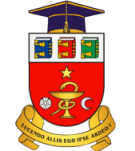 Seminarul Științific de profil DENUMIREACerere privind aprobarea proiectului de cercetare şi a temei tezeiPag. 1 /1